.Intro: 16 Counts  AFTER first vocals   ( 28 seconds )SIDE HOPS, HEEL JACK*****	RESTART  here on wall 3 facing 6:00  (this now becomes wall 4)SIDE, TOGETHER, SIDE SHUFFLE, CROSS-ROCK, SIDE SHUFFLECROSS-ROCK, 1/2 TURNING SHUFFLE, STEP, 1/4 TURN, CROSSING SHUFFLE*****	TAG  here on wall 6 - You begin the dance facing the 12:00 wall - TAG happens facing 9:001/4 TURN HIP ROLLS  ( X 2 ), JAZZ BOX w/ CROSS & CROSS*****	TAG at the end of Wall 8 facing 6:00 - Only the first 8 Counts - End the dance facing 12:00REPEAT***** TAGLONG SIDE STEPS w/DRAG, HEEL JACKSIDE-TOGETHER-CROSS-HOLD, SIDE-TOGETHER-HOLD, CROSS & CROSS, 1/4 TURN, TAPS*****	These steps happen on the pronounced beats of the musicThen restart the dance from beginningContact Info:  Gail Smith -   smith_n_western_2000@yahoo.comJump Right In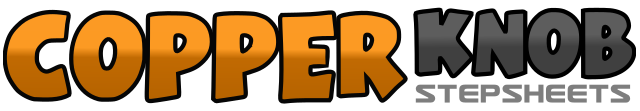 .......Count:32Wall:4Level:Intermediate.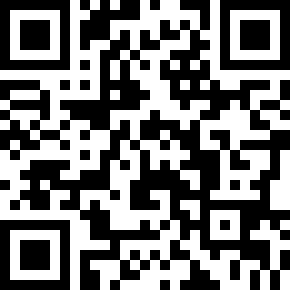 Choreographer:Gail Smith (USA) - May 2013Gail Smith (USA) - May 2013Gail Smith (USA) - May 2013Gail Smith (USA) - May 2013Gail Smith (USA) - May 2013.Music:Jump Right In - Zac Brown BandJump Right In - Zac Brown BandJump Right In - Zac Brown BandJump Right In - Zac Brown BandJump Right In - Zac Brown Band........& 1 & 2Hop R to side & touch L toe beside R, bump L hip up-down  (or hold)& 3 & 4Hop L to side & touch R toe beside L, bump R hip up-down  (or hold)& 5 & 6Hop R to side & touch L toe beside R,  Hop L to side & touch R toe beside L& 7 & 8Step R back & touch L heel fwd, step L together & touch R toe beside L [12:00]1 - 2 - 3 & 4Step R to side, step L together, shuffle to side  R, L, R5 - 6 - 7 & 8L rock across R, R recover, shuffle to side  L, R, L	[12:00]1 - 2 - 3 & 4R rock across L, L recover, R 1/2 turning shuffle   R, L, R5 - 6 - 7 & 8Step L fwd, pivot 1/4 turn right, crossing shuffle  L, R, L	[9:00]1 - 2Step R fwd, pivot 1/4 turn left - roll hips counter clockwise3 - 4Step R fwd, pivot 1/4 turn left - roll hips counter clockwise5 - 6Step R across L, step L back& 7 & 8Step R to side & step L across R, step R to side & step L across R	[3:00]1 - 2Step R large step to side, drag L next to R  (weigh on R)3 - 4Turn 1/4 L and Step L large step to side, drag R next to L  (weight on L)5 - 6Turn 1/4 R and Step R large step to side, drag L next to R  (weight on R)& 7 & 8Step L back & touch R heel fwd, step R together & touch L toe beside R  (weight on R)  [3:00]1 & 2 - 3Step L to side, step R together, step L across R, HOLD& 4 - 5Step R to side, step L together, HOLD6 & 7Step R across L, step L to side, Step R across8 - 101/4 left & step L forward, R together & tap right heel twice (or hold for 2 counts)  [12:00]